Identify the linkage, coordination, and ionization isomers in this collection of structures.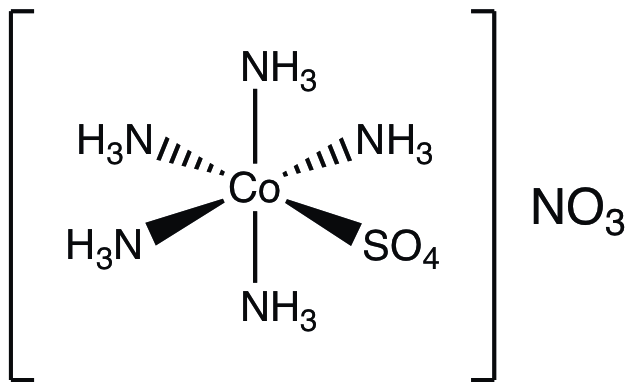 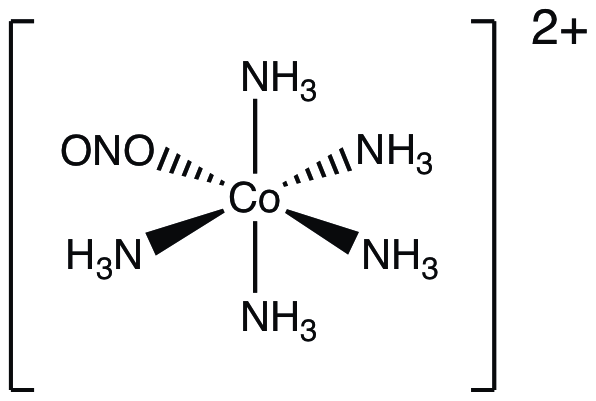        [Pt(NH3)4][PtCl6]					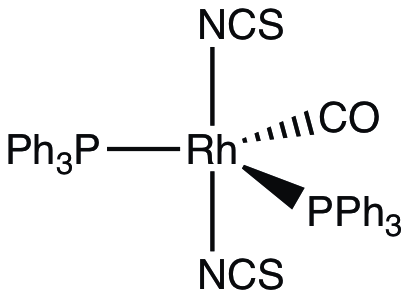 [Cr(NH3)6][Co(CN)6]		       [Cr(CN)6][Co(NH3)6]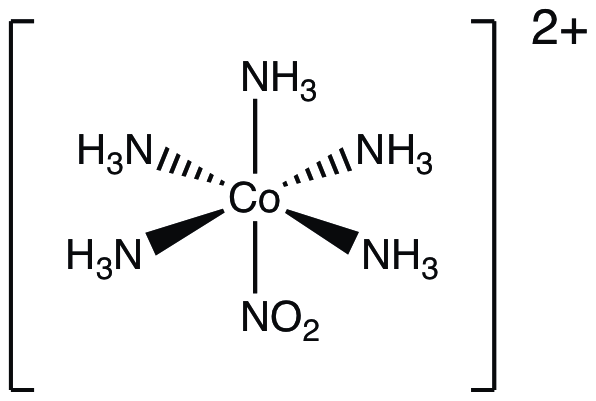 [Pt(NH3)4Cl2][PtCl4]		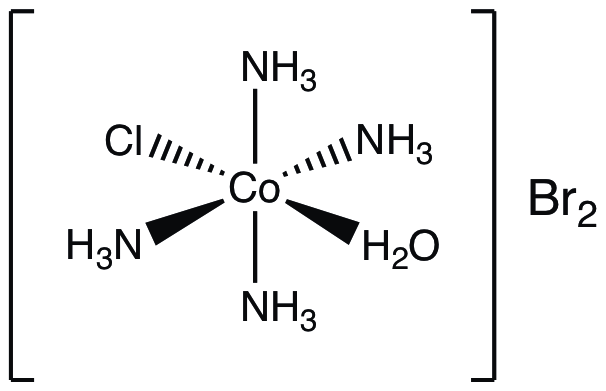 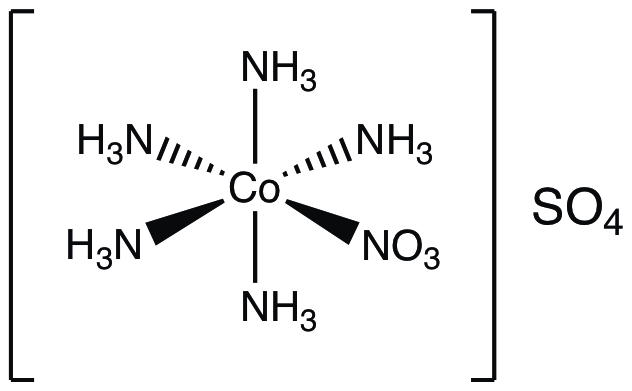 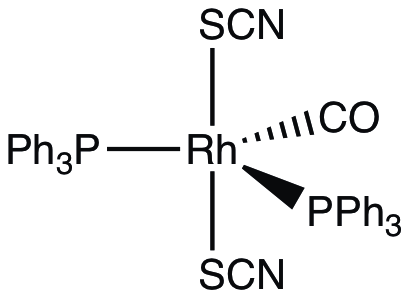 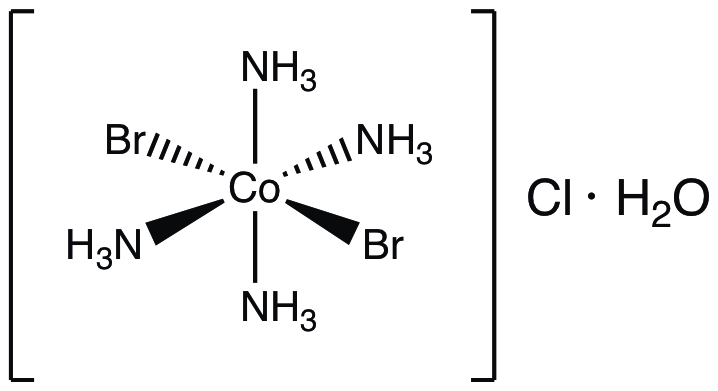 